Заболевания дыхательной системы: виды и особенностиДыхательная система – один из самых важных «механизмов» нашего организма. Она не только наполняет организм кислородом, участвуя в процессе дыхания и газообмена, но и выполняет целый ряд функций: терморегуляция, голосообразование, обоняние, увлажнение воздуха, синтез гормонов, защита от факторов внешней среды и т. д.При этом органы дыхательной системы, пожалуй, чаще остальных подвергаются различным заболеваниям. Ежегодно мы переносим ОРВИ, ОРЗ и ларингит, а иногда боремся и с более серьезными – бронхитом, ангиной и гайморитом.Об особенностях заболеваний дыхательной системы, причинах их возникновения и видах поговорим сегодня.Почему возникают заболевания органов дыхательной системы?Заболевания органов дыхательной системы делятся на четыре типа:Инфекционные – их провоцируют вирусы, бактерии, грибы, которые попадают в организм и вызывают воспалительные заболевания органов дыхания. Например, бронхит, пневмонию, ангину и т. д.Аллергические – появляются из-за пыльцы, пищевых и бытовых частиц, которые провоцируют бурную реакцию организма на некоторые аллергены и способствуют развитию заболеваний органов дыхания. Например, бронхиальной астмы.Аутоиммунные заболевания органов дыхательной системы возникают, когда в организме происходит сбой и он начинает вырабатывать вещества, направленные против собственных клеток. Пример такого воздействия – идиопатический гемосидероз легких.Наследственные – человек предрасположен к некоторым заболеваниям на генном уровне. Наследственный фактор играет роль в развитии идиопатического фиброзирующего альвеолита.Содействуют развитию заболеваний дыхательной системы и внешние факторы. Они не вызывают заболевания напрямую, но могут спровоцировать его развитие. Например, в плохо проветриваемом помещении возрастает риск заболеть ОРВИ, бронхитом или ангиной.Зачастую именно поэтому офисные работники болеют вирусными заболеваниями чаще остальных. Если же в кабинетах летом, вместо обычного проветривания, используется кондиционер, то подверженность инфекционно-воспалительным заболеваниям также возрастает.Еще один обязательный офисный атрибут – принтер – провоцирует возникновение аллергических заболеваний дыхательной системы. 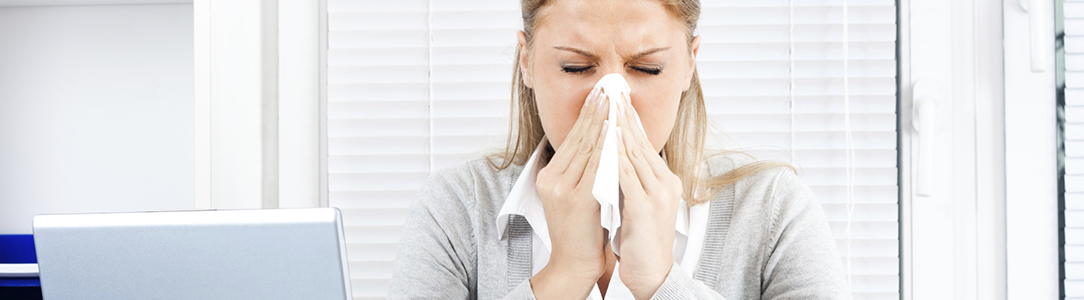 Основные симптомы заболеваний органов дыхательной системыОпределить заболевание дыхательной системы можно по следующим симптомам:КашельБольОдышкаУдушьеКровохарканьеКашель – это рефлекторная защитная реакция организма на скопившуюся в гортани, трахее или бронхах слизь. По своей природе кашель бывает разным – сухим (при ларингите или сухом плеврите) или влажным (при хроническом бронхите, пневмонии, туберкулезе), а также постоянным (при воспалении гортани) и периодическим (при инфекционных заболеваниях – ОРВИ, гриппе).При кашле может возникать боль. Страдающих заболеваниями органов дыхательной системы боль также сопровождает при дыхании или определенном положении тела. Она может отличаться по интенсивности, локализации и продолжительности.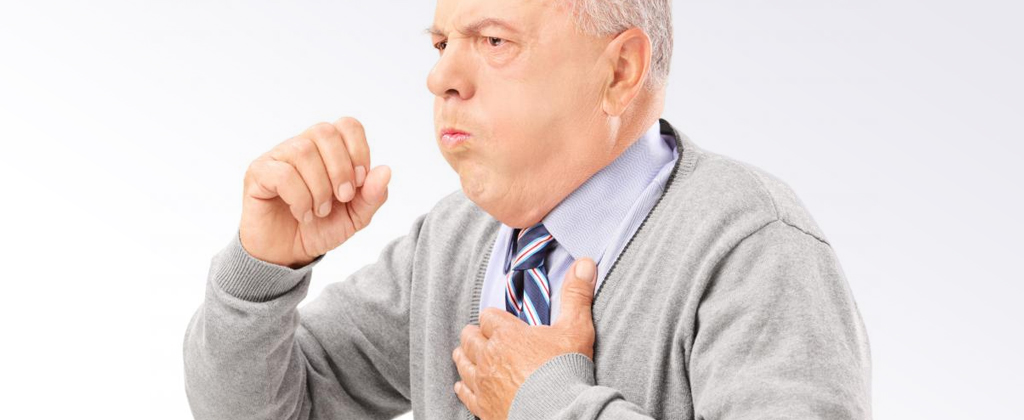 Одышка также делится на несколько видов: субъективная, объективная и смешанная. Субъективная появляется у больных при неврозах и истерии, объективная возникает при эмфиземе легких и характеризуется изменением ритма дыхания и продолжительностью вдоха-выдоха.Смешанная одышка возникает при воспалении легких, бронхогенном раке легкого, туберкулезе и характеризуется увеличением частоты дыхания. Также одышка бывает инспираторной – при  затруднении вдоха (заболевания гортани, трахеи), экспираторной – при затруднении выдоха (поражение бронхов) и смешанной (тромбоэмболия легочной артерии).Удушье – это наиболее тяжелая форма одышки. Внезапные приступы удушья могут быть признаком бронхиальной или сердечной астмы. При еще одном симптоме заболеваний дыхательной системы – кровохарканьи – при кашле выделяется кровь с мокротой.Выделения могут появляться при раке легкого, туберкулезе, абсцессе легкого, а также при заболеваниях сердечно-сосудистой системы (пороки сердца).Виды заболеваний дыхательной системыВ медицине насчитывается более двадцати видов заболеваний дыхательной системы: какие-то из них встречаются крайне редко, с другими же мы сталкиваемся довольно часто, особенно в сезоны простуд.Медики разделяют их на два типа: заболевания верхних дыхательных путей и заболевания нижних дыхательных путей. Условно, первые из них считаются более легкими. Это, в основном, воспалительные заболевания: ОРВИ, ОРЗ, фарингит, ларингит, ринит, гайморит, трахеит, ангина, синусит и т. д.Заболевания нижних дыхательных путей считаются более серьезными, так как часто протекают с осложнениями. Это, например, бронхит, бронхиальная астма, пневмония, хроническая обструктивная болезнь легких (ХОБЛ), туберкулез, саркоидоз, эмфизема легких и т. д.Остановимся на заболеваниях первой и второй группы, встречающихся чаще остальных.Ангина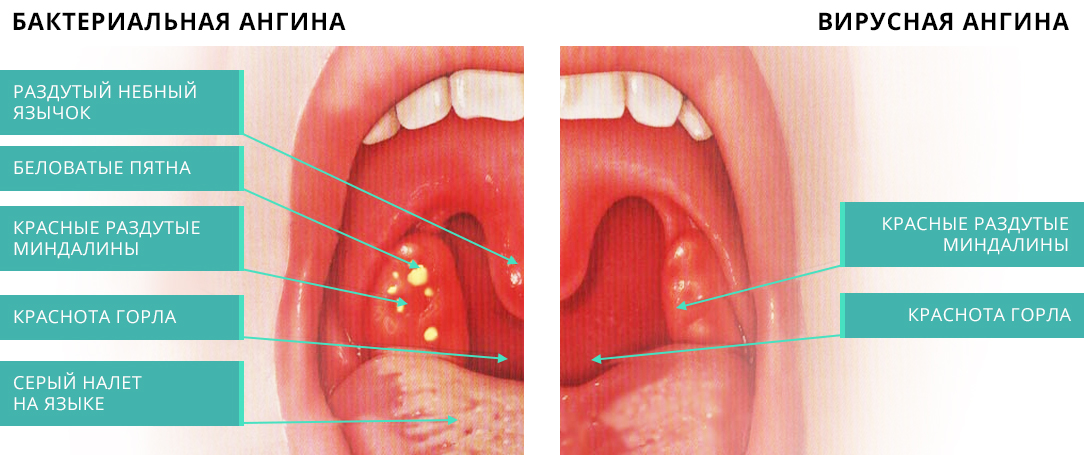 Ангина, или острый тонзиллит, – это инфекционное заболевание, поражающее небные миндалины. Пик активности бактерий, вызывающих ангину, приходится на холодную и сырую погоду, поэтому чаще всего мы заболеваем осенью, зимой и в начале весны.Заразиться ангиной можно воздушно-капельным или алиментарным путем (например, при использовании общей посуды). Особенно сильно подвержены ангине люди с хроническим тонзиллитом – воспалением небных миндалин – и кариесом.Симптомы ангины: недомогание, боль при глотании, повышение температуры, головная боль.БронхитБронхит – инфекционное заболевание, сопровождающееся диффузным (затрагивающим весь орган) изменением бронхов. Вызывать бронхит могут бактерии, вирусы или возникновение атипичной флоры.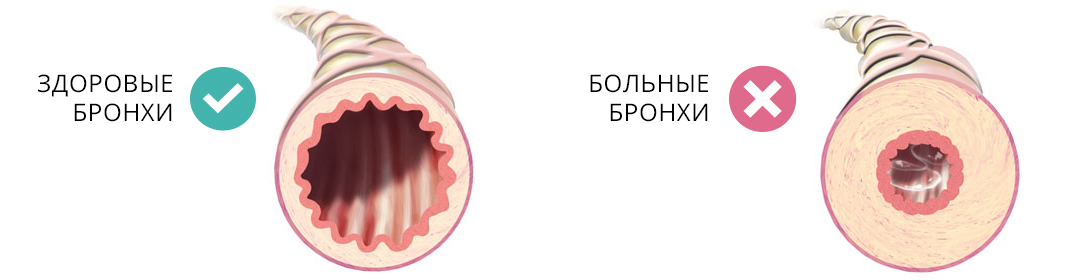 Бронхит бывает трех видов: острый, хронический и обструктивный. Острый вылечивается меньше чем за три недели. Диагноз “хронический” ставят в том случае, если заболевание проявляется дольше трех месяцев в год в течение двух лет.Если бронхит сопровождается одышкой, то его называют обструктивным. При таком виде бронхита возникает спазм, из-за которого слизь скапливается в бронхах. Главная цель лечения – снять спазм и вывести скопившуюся мокроту.Симптомы: основной – кашель, одышка при обструктивном бронхите.Бронхиальная астмаБронхиальная астма – хроническое аллергическое заболевание, при котором стенки дыхательных путей расширяются, а просвет сужается. Из-за этого в бронхах возникает много слизи и больному становится трудно дышать.Бронхиальная астма – одно из самых распространенных заболеваний, и количество людей, страдающих от этой патологии, увеличивается с каждым годом. При острых формах бронхиальной астмы возможно возникновение опасных для жизни приступов.Симптомы бронхиальной астмы: кашель, хрипы, одышка, удушье.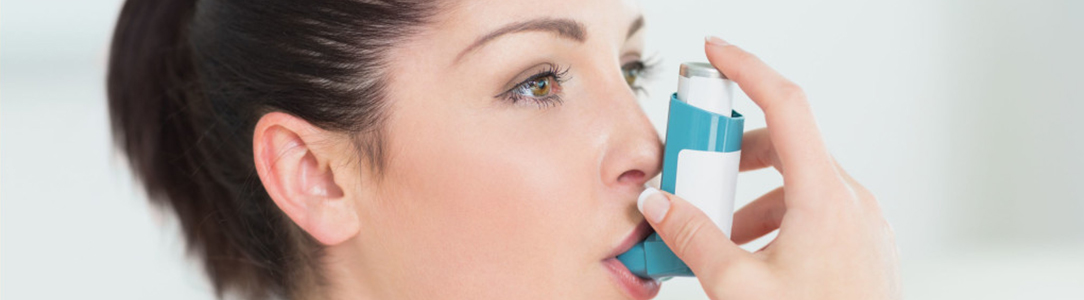 ПневмонияПневмония – это острое инфекционно-воспалительное заболевание, при котором поражаются легкие. Воспалительный процесс затрагивает альвеолы – концевую часть дыхательного аппарата, и они наполняются жидкостью. Возбудители пневмонии – это вирусы, бактерии, грибы и простейшие микроорганизмы. Обычно пневмония протекает тяжело, особенно у детей, пожилых людей и тех, кто уже болел другими инфекционными заболеваниями до появления пневмонии.При появлении симптомов лучше обратиться к врачу.Симптомы пневмонии: повышение температуры, слабость, кашель, одышка, боль в грудной клетке.СинуситСинусит – острое или хроническое воспаление придаточных пазух носа, бывает четырех видов:Гайморит – воспаление верхнечелюстной придаточной пазухиФронтит – воспаление лобной придаточной пазухиЭтмоидит – воспаление ячеек решетчатой костиСфеноидит – воспаление клиновидной пазухиВоспаление при синусите бывает односторонним или двусторонним, с поражением всех придаточных пазух носа с одной или обеих сторон. Самый распространенный вид синусита – гайморит. Острый гайморит может возникать при остром насморке, гриппе, кори, скарлатине и других инфекционных заболеваниях. Спровоцировать появление гайморита могут и заболевания корней четырех задних верхних зубов. Симптомы синусита: повышение температуры, заложенность носа, слизистые или гнойные выделения, ухудшение или потеря обоняния,  отечность, боль при надавливании на пораженную область.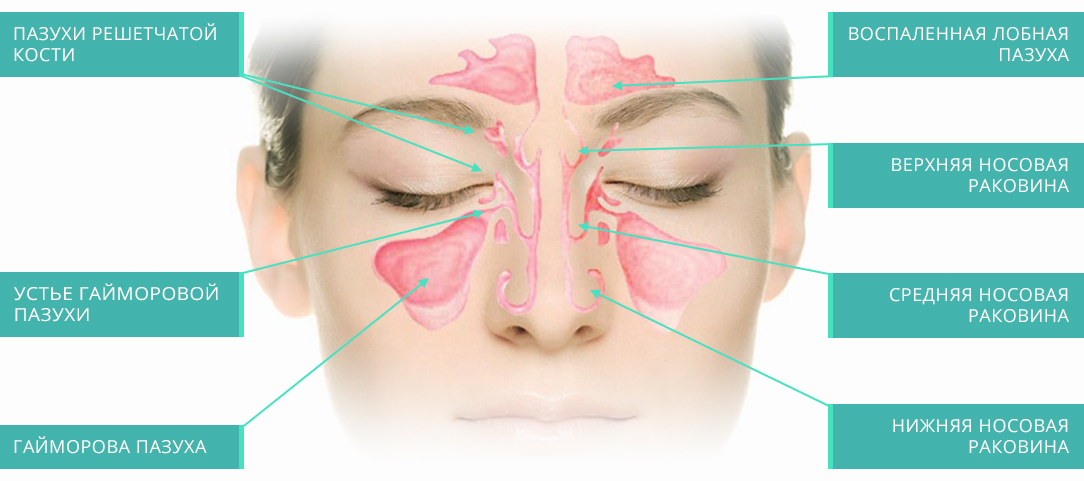 ТуберкулезТуберкулез – инфекционное заболевание, чаще всего поражающее легкие, а в отдельных случаях мочеполовую систему, кожу, глаза и периферические (доступные для осмотра) лимфатические узлы.Туберкулез бывает двух форм – открытой и закрытой. При открытой микобактерии туберкулеза есть в мокроте больного. Это делает его заразным для окружающих. При закрытой форме микобактерий в мокроте нет, поэтому носитель не опасен для окружения.Возбудителями туберкулеза являются микобактерии, передающиеся воздушно-капельным путем при кашле и чихании или разговоре с больным. Но при контакте вы не обязательно заразитесь. Вероятность заражения зависит от длительности и интенсивности контакта, а также активности вашей иммунной системы.Симптомы туберкулеза: кашель, кровохарканье, повышение температуры тела, потливость, снижение работоспособности и веса, слабость.Хроническая обструктивная болезнь легких (ХОБЛ)Хроническая обструктивная болезнь легких – это неаллергическое воспаление бронхов, вызывающее их сужение. Обструкция, или, проще говоря, ухудшение проходимости, влияет на нормальный газообмен организма.ХОБЛ возникает в результате воспалительной реакции, развивающейся после взаимодействия с агрессивными веществами (аэрозоли, частицы, газы). Последствия заболевания необратимы или обратимы лишь частично.Симптомы ХОБЛ: кашель, мокрота, одышка.Перечисленные выше заболевания – лишь часть большого списка болезней, поражающих дыхательную систему. О самих заболеваниях, а главное – их профилактике и лечении, мы расскажем в следующий раз в статьях нашего блога.Подписывайтесь на обновления – и мы пришлем интересные материалы о здоровье на вашу почту.